PÁLYÁZATI ADATLAP a „BICSKE A VIRÁGZÓ VÁROS”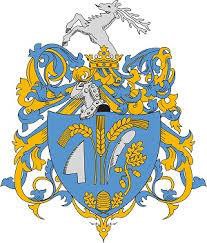 településszépítő versenyreA pályázó neve: …………………………………………………………………. Lakcíme: ………………………………………………………………………....Telefonszáma: …………………………………………………………………… E-mail címe:……………………………………………………………………… A terület megnevezése, ahol a virágosítást végzi és fenntartja:……………………………………………………………………………………(kertes ház előtti közterület, intézmények díszítése, stb.)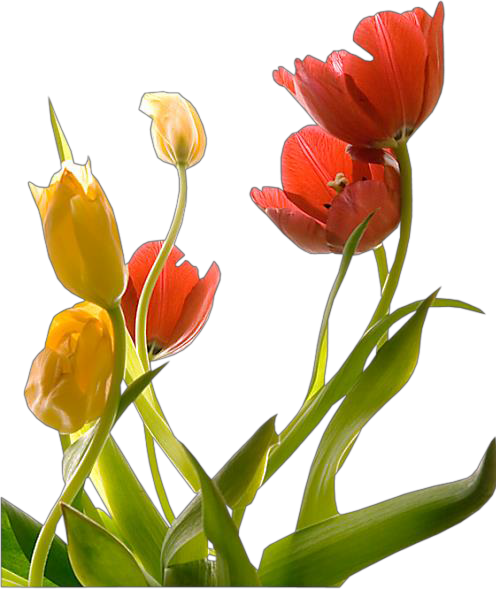 A zsűrizés, fényképezés célszerű ideje:……………………………………………………………………………………/A pályázó jelezze, tekintettel a növények eltérő virágzási idejére./